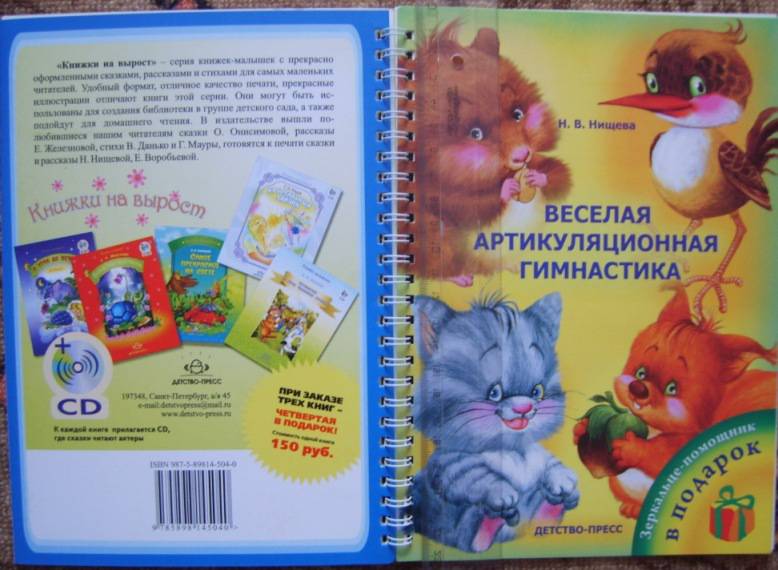 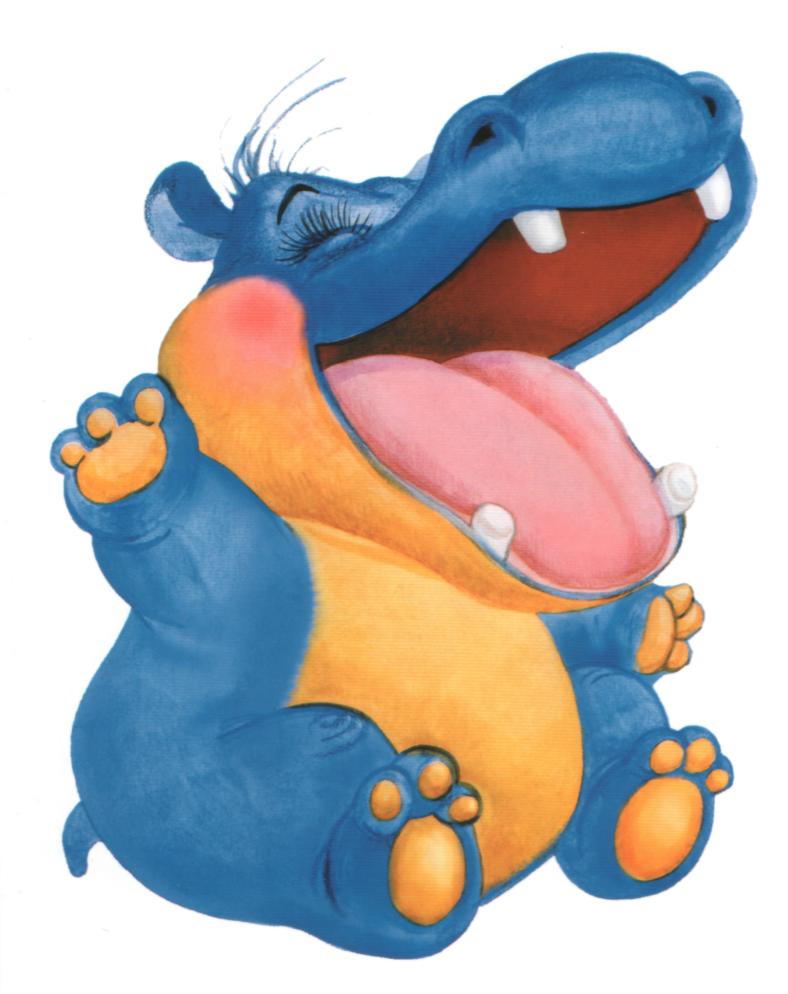 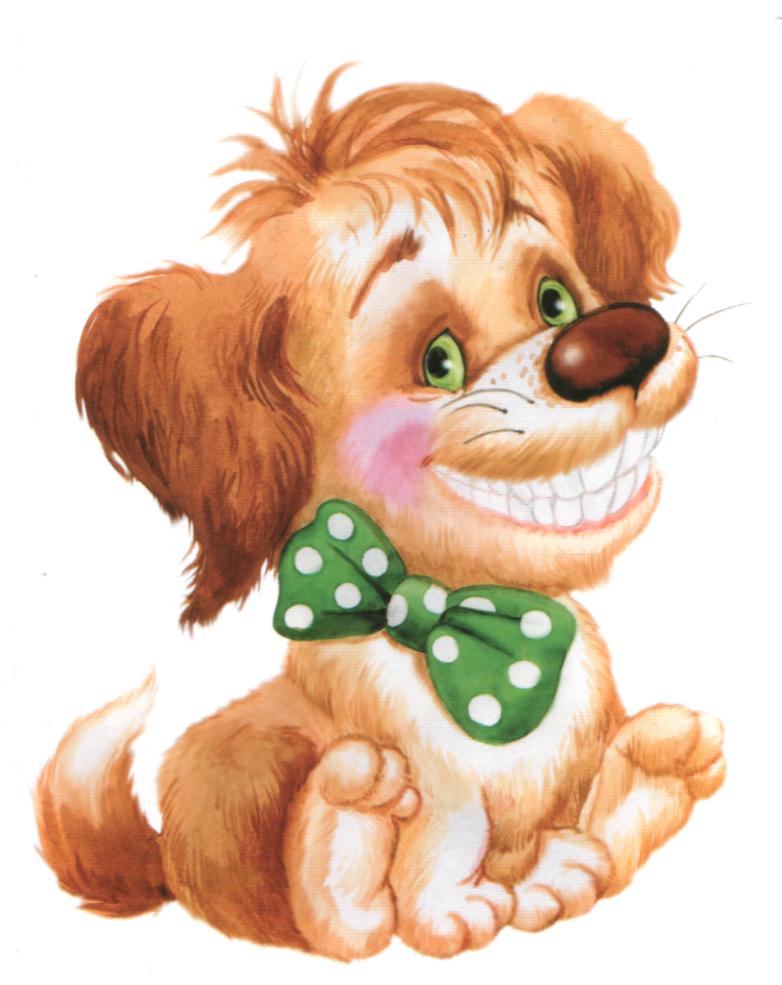 Бегемотик рот открыл,Подержал.Потом закрыл.Подразним мы бегемота —Подшутить над ним охота.Улыбается щенок, Зубки напоказ. Я бы точно так же смог, Вот, смотри. Сейчас.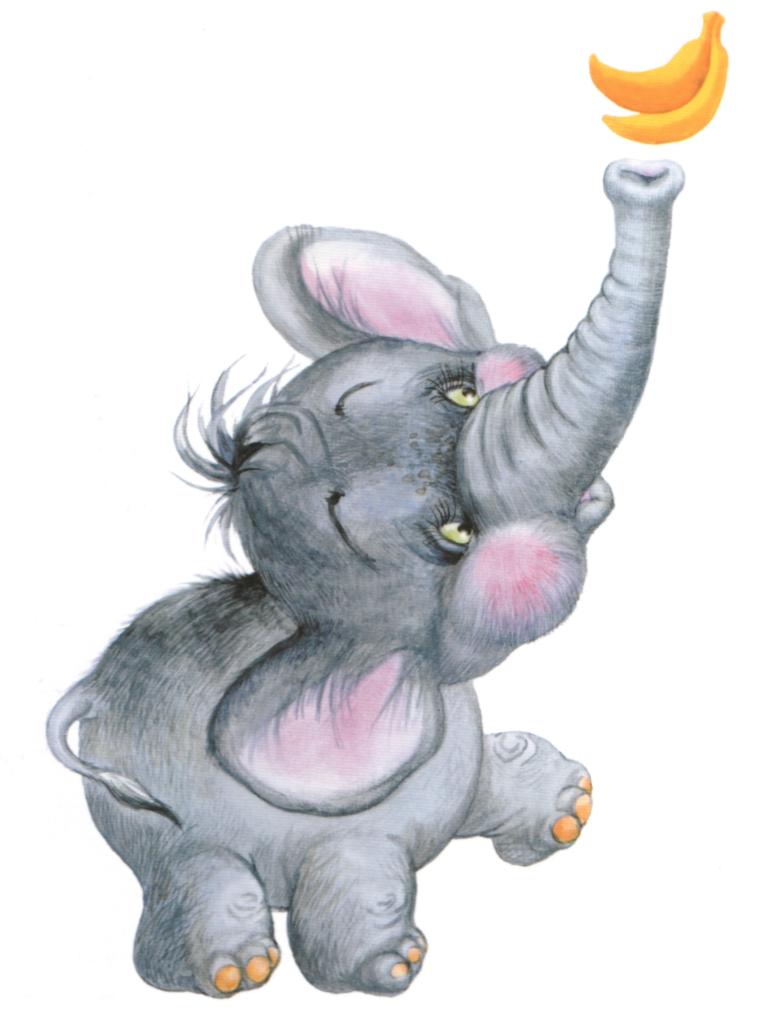 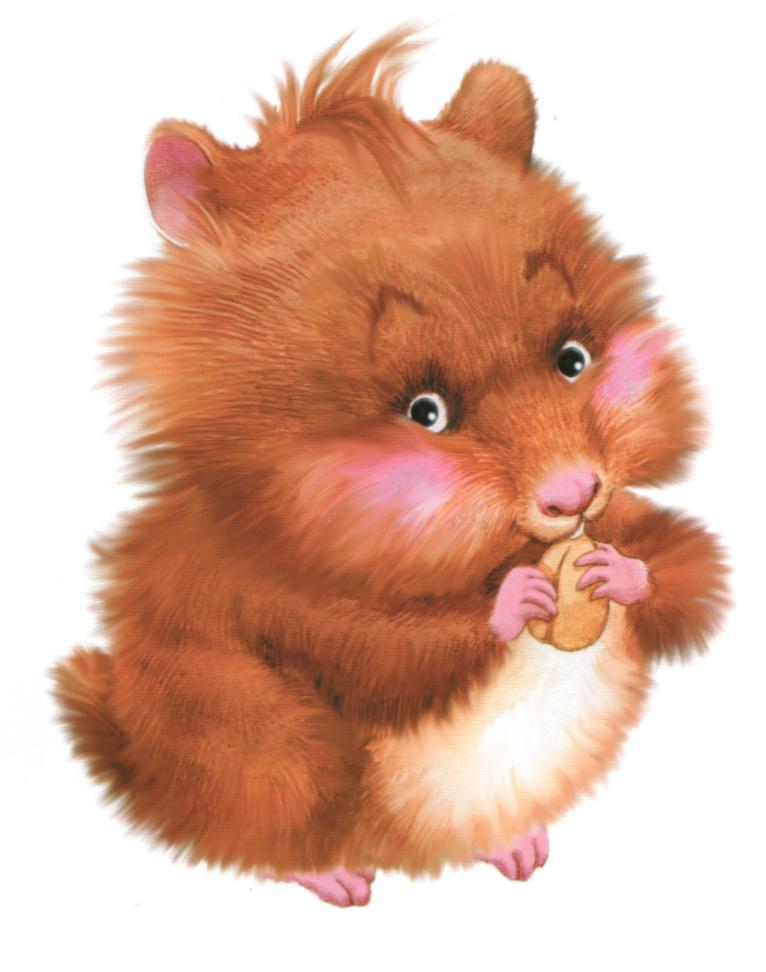 Хоботок слоненок тянет,             Он вот-вот банан достанет.        Губки в трубочку сложи                И слоненку покажи.Хомячок надует щечки,У него зерно в мешочках.Мы надуем щечки тоже,Хомячку сейчас поможем.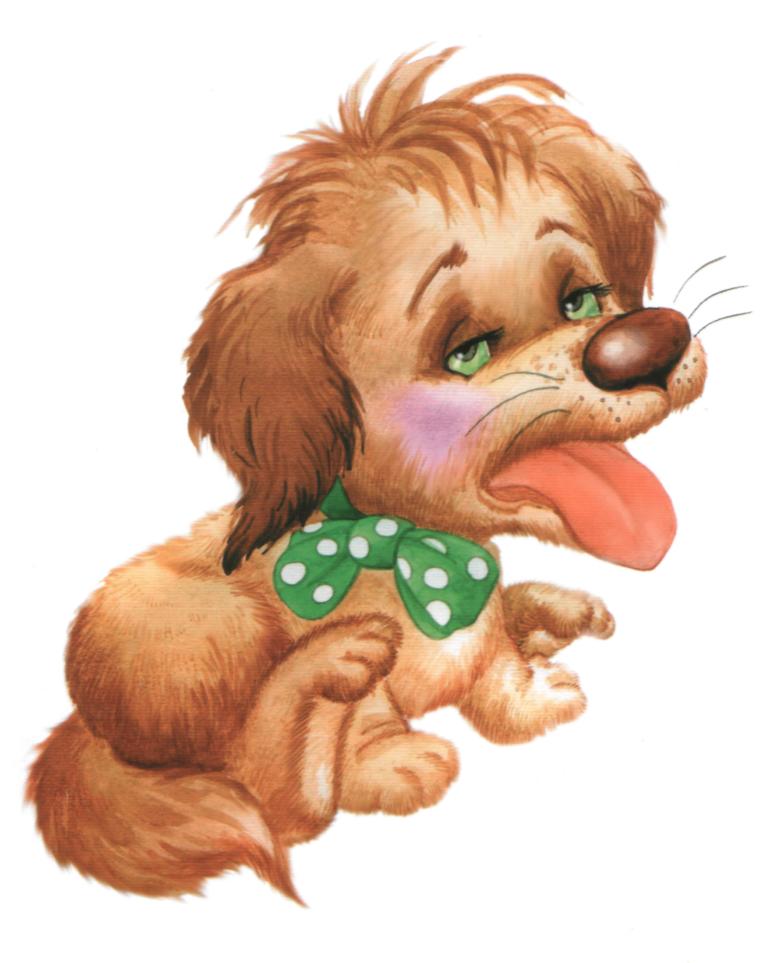 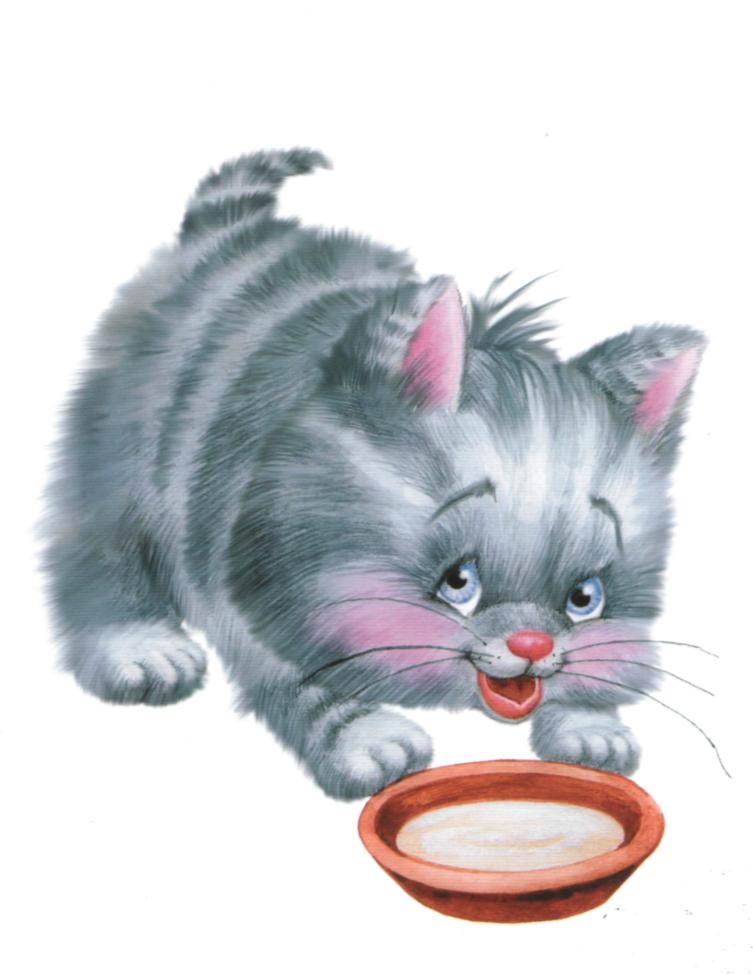 Устала собачка и дышит устало. И даже за кошкою бегать не стала. Широкий язык отдохнет, полежит, И снова собачка за кошкой бежит.Котенок любит молоко:Нальешь — и нет ни капли вмиг.Лакает быстро и легко,«Лопаткой» высунув язык.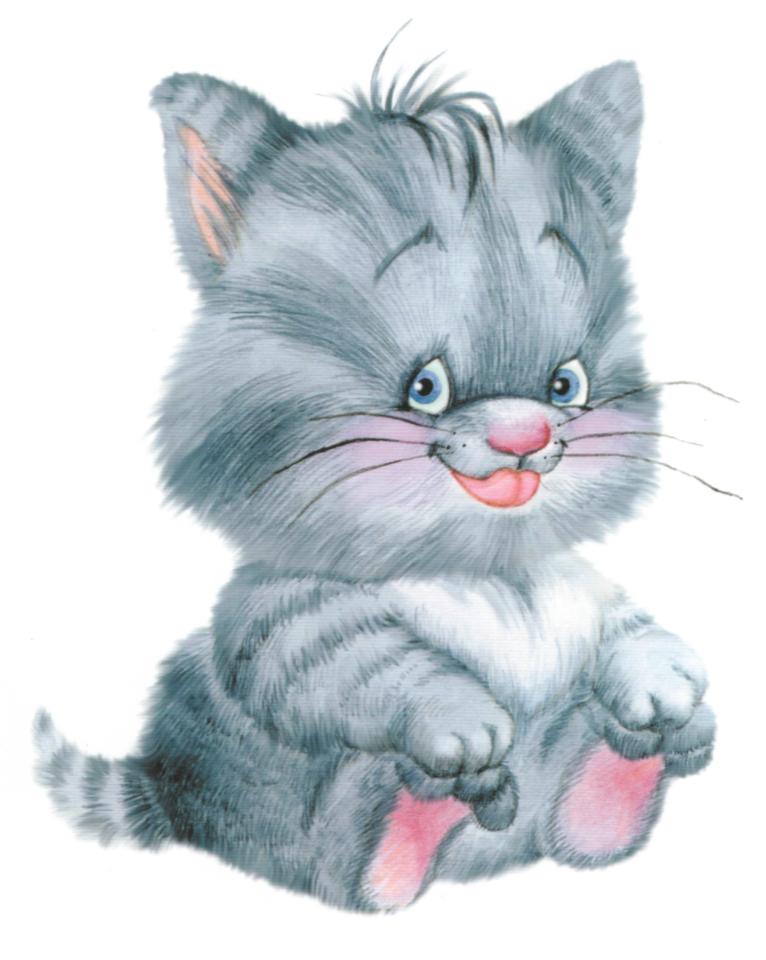 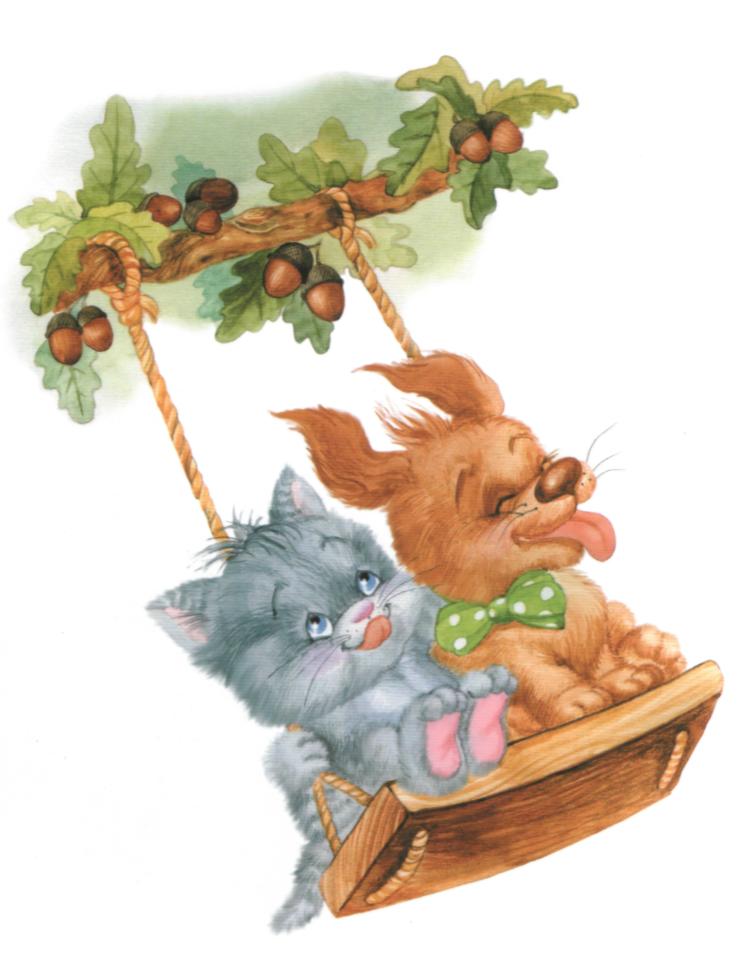 Язычка загнем края,              Делай так же, как и я.        Язычок лежит широкий              И, как чашечка, глубокий.Выше дуба, выше елиНа качелях мы взлетели.А скажите, вы б сумелиЯзычком «качать качели»?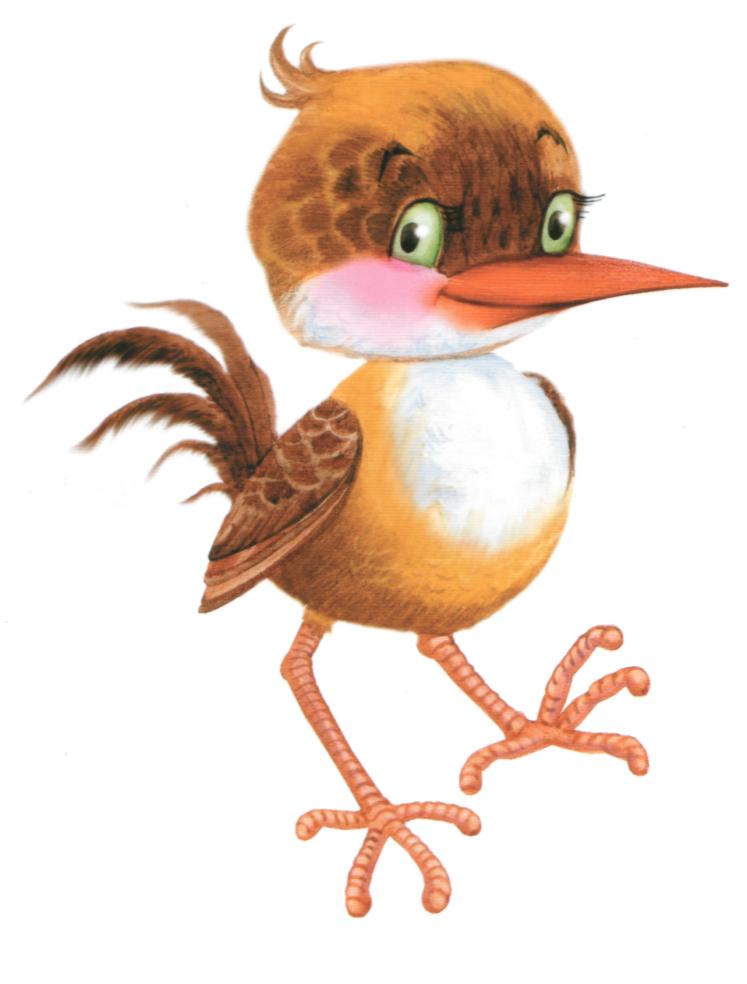 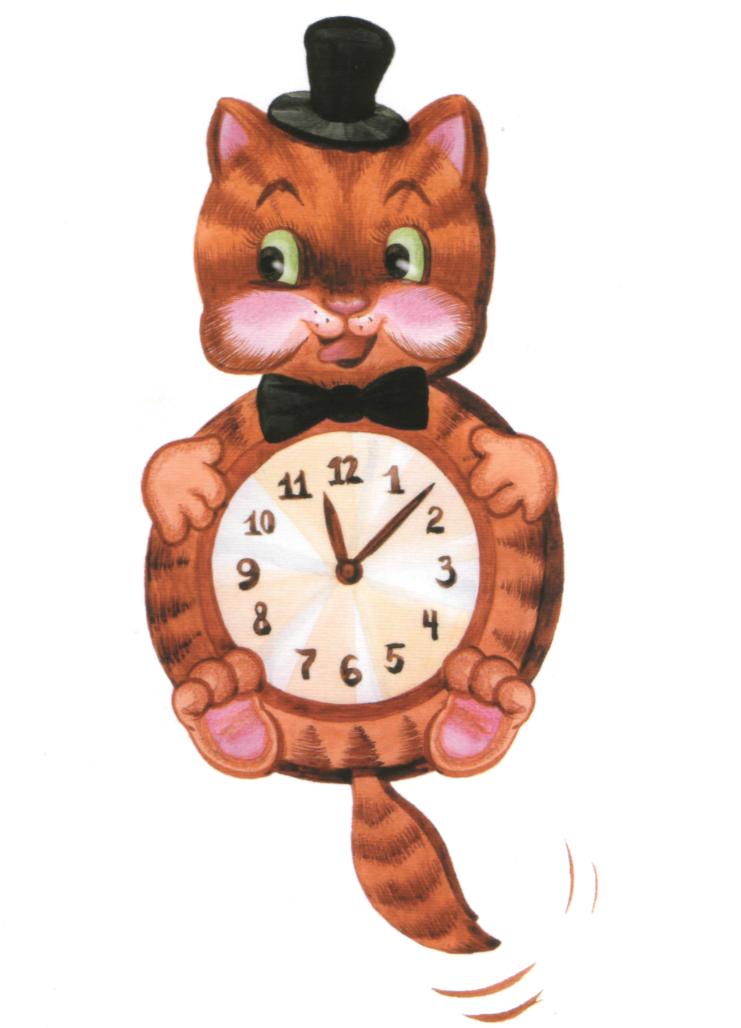 У птички клювик очень колкий                          И тонкий, острый, как иголка.                 Взгляни-ка рядом на страницу:                      Мой язычок — как клюв у птицы.Язык, как маятник часов,                Качаться вновь и вновь готов. Котенок улыбается,                           Он, как и ты, старается.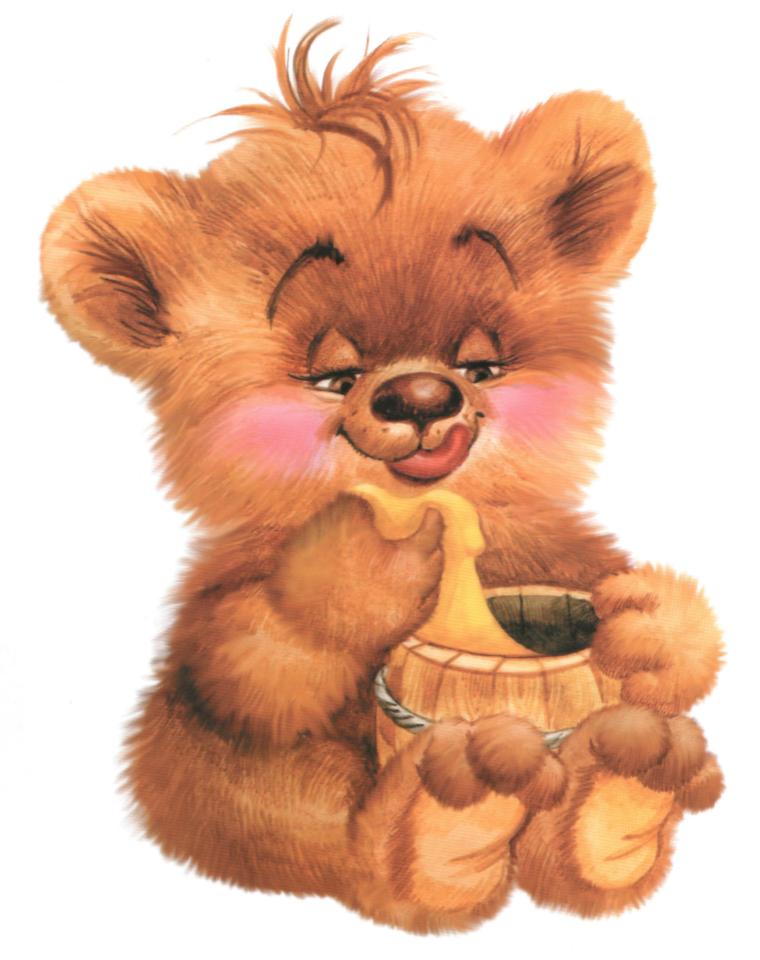 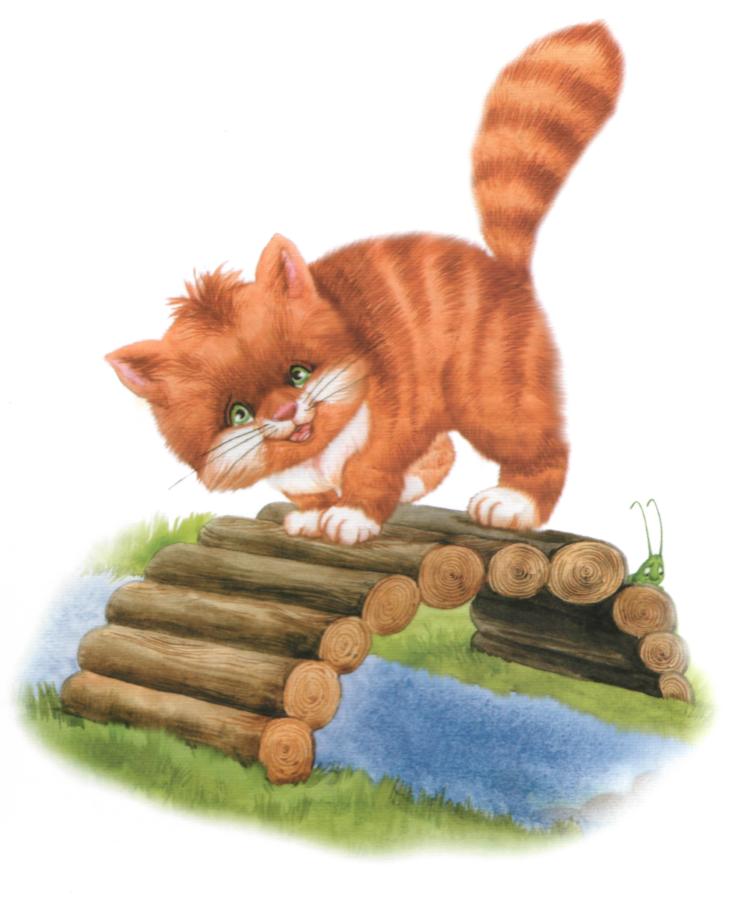 Знает это весь народ: Любит мишка вкусный мед. Язычком губу оближет И подсядет к меду ближе.Выгни язычок, как спинкуВыгнул этот рыжий кот.Ну-ка, рассмотри картинку:Он по мостику идет.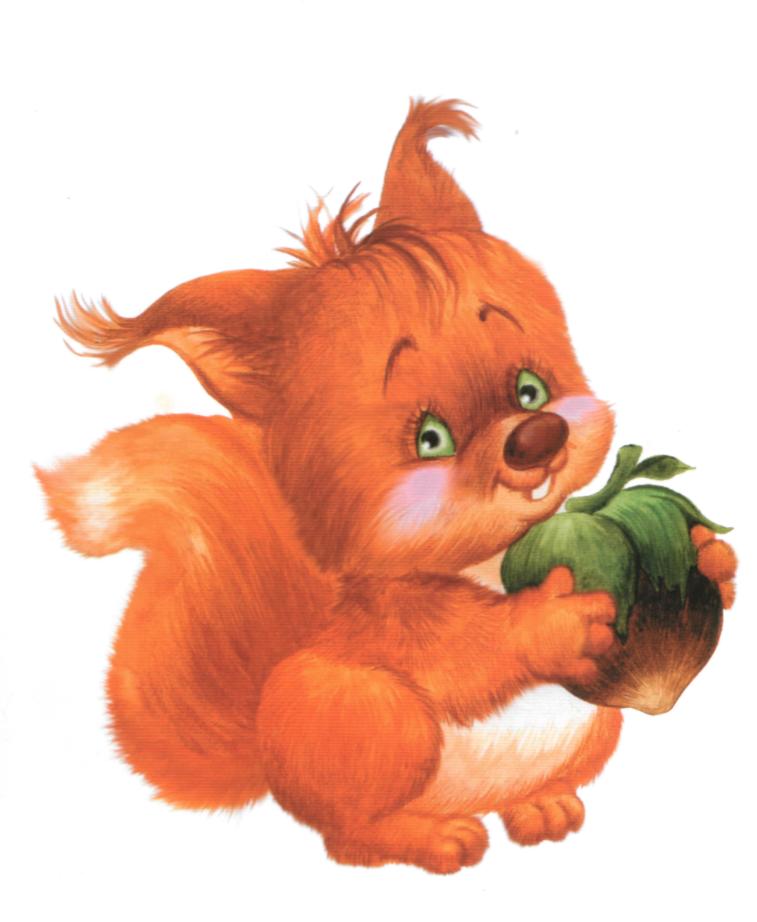 Белка щелкает орешкиОбстоятельно, без спешки.Упираем язычокВлево-вправо, на бочок.